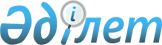 О внесении изменений в решение Уральского городского маслихата от 27 декабря 2019 года №39-2 "О городском бюджете на 2020-2022 годы"
					
			Утративший силу
			
			
		
					Решение Уральского городского маслихата Западно-Казахстанской области от 18 сентября 2020 года № 50-3. Зарегистрировано Департаментом юстиции Западно-Казахстанской области 23 сентября 2020 года № 6380. Утратило силу решением Уральского городского маслихата Западно-Казахстанской области от 31 марта 2021 года № 3-5
      Сноска. Утратило силу решением Уральского городского маслихата Западно-Казахстанской области от 31.03.2021 № 3-5 (вводится в действие со дня первого официального опубликования).
      В соответствии с Бюджетным кодексом Республики Казахстан от 4 декабря 2008 года, Законом Республики Казахстан от 23 января 2001 года "О местном государственном управлении и самоуправлении в Республике Казахстан" Уральский городской маслихат РЕШИЛ:
      1. Внести в решение Уральского городского маслихата от 27 декабря 2019 года №39-2 "О городском бюджете на 2020-2022 годы" (зарегистрированное в Реестре государственной регистрации нормативных правовых актов №5912, опубликованное 30 декабря 2019 года в Эталонном контрольном банке нормативных правовых актов Республики Казахстан) следующие изменения:
      пункт 1 изложить в следующей редакции:
      "1. Утвердить городской бюджет на 2020-2022 годы согласно приложениям 1, 2 и 3 соответственно, в том числе на 2020 год в следующих объемах:
      1) доходы – 54 826 536 тысяч тенге:
      налоговые поступления – 28 949 087 тысяч тенге;
      неналоговые поступления – 316 489 тысяч тенге;
      поступления от продажи основного капитала – 5 851 403 тысячи тенге;
      поступления трансфертов – 19 709 557 тысяч тенге;
      2) затраты – 72 401 998 тысяч тенге;
      3) чистое бюджетное кредитование – 920 402 тысячи тенге:
      бюджетные кредиты – 1 108 563 тысячи тенге; 
      погашение бюджетных кредитов – 188 161 тысяча тенге;
      4) сальдо по операциям с финансовыми активами – 0 тенге:
      приобретение финансовых активов – 0 тенге;
      поступления от продажи финансовых активов государства – 0 тенге;
      5) дефицит (профицит) бюджета – -18 495 864 тысячи тенге;
      6) финансирование дефицита (использование профицита) бюджета – 18 495 864 тысячи тенге:
      поступления займов – 22 110 297 тысяч тенге;
      погашение займов – 4 830 881 тысяча тенге;
      используемые остатки бюджетных средств – 1 216 448 тысяч тенге.";
      пункт 6 изложить в следующей редакции:
      "6. Учесть, что в городском бюджете на 2020 год предусмотрены целевые трансферты и кредиты из вышестоящего бюджета:
      республиканского бюджета в общей сумме 14 946 321 тысяча тенге:
      на выплату государственной адресной социальной помощи – 756 823 тысячи тенге;
      на гарантированный социальный пакет – 450 301 тысяча тенге;
      на введение стандартов оказания специальных социальных услуг – 2 763 тысячи тенге;
      на оказание специальных социальных услуг престарелым и инвалидам в условиях полустационара и в условиях на дому – 43 946 тысяч тенге;
      на оказание специальных социальных услуг жертвам торговли людьми – 6 886 тысяч тенге;
      на оказание специальных социальных услуг жертвам бытового насилия – 2 443 тысячи тенге;
      на увеличение норм обеспечения инвалидов обязательными гигиеническими средствами – 98 926 тысяч тенге;
      на оказание услуг специалиста жестового языка – 34 425 тысяч тенге;
      на расширение перечня технических вспомогательных (компенсаторных) средств – 47 685 тысяч тенге;
      на обеспечение катетерами одноразового использования детей инвалидов с диагнозом Spina bifida – 692 тысячи тенге;
      на частичное субсидирование заработной платы – 21 083 тысячи тенге;
      на молодежную практику – 156 717 тысяч тенге;
      на предоставление государственных грантов на реализацию новых бизнес-идей – 41 714 тысяч тенге;
      на установление доплат к заработной плате работников, предоставляющих специальные социальные услуги в государственных организациях социальной защиты населения – 58 579 тысяч тенге;
      на увеличение оплаты труда педагогов государственных организаций дошкольного образования – 618 725 тысяч тенге;
      на доплату за квалификационную категорию педагогам государственных организаций дошкольного образования – 131 078 тысяч тенге;
      на апробирование подушевого финансирования организаций среднего образования – 670 110 тысяч тенге;
      на увеличение оплаты труда педагогов государственных организаций среднего образования – 3 221 454 тысячи тенге;
      на доплату за квалификационную категорию педагогам государственных организаций среднего образования – 878 454 тысячи тенге;
      на установление доплат к должностному окладу за особые условия труда в организациях культуры и архивных учреждениях управленческому и основному персоналу государственных организаций культуры и архивных учреждений – 127 885 тысяч тенге;
      на проектирование и (или) строительство, реконструкцию жилья коммунального жилищного фонда – 2 282 117 тысяч тенге;
      на проектирование, развитие и (или) обустройство инженерно-коммуникационной инфраструктуры – 1 726 639 тысяч тенге;
      на развитие системы водоснабжения и водоотведения – 861 865 тысяч тенге;
      на развитие транспортной инфраструктуры – 148 486 тысяч тенге;
      на общественные работы – 198 560 тысяч тенге;
      на компенсацию потерь в связи со снижением налоговой нагрузки для субъектов малого и среднего бизнеса – 1 562 952 тысячи тенге;
      на возмещение платежей населения по оплате коммунальных услуг в режиме чрезвычайного положения в Республике Казахстан – 795 013 тысяч тенге;
      из областного бюджета в общей сумме 4 761 490 тысяч тенге:
      на государственные гранты на реализацию новых-бизнес идей – 16 436 тысяч тенге;
      на краткосрочное профессиональное обучение по востребованным на рынке труда квалификациям и навыкам – 16 355 тысяч тенге;
      на предоставления жилищных сертификатов как социальная помощь – 56 000 тысяч тенге;
      на капитальный и средний ремонт автомобильных дорог и улиц населенных пунктов – 1 236 232 тысячи тенге;
      на развитие системы водоснабжения и водоотведения – 32 373 тысячи тенге;
      на проектирование и (или) строительство, реконструкцию жилья коммунального жилищного фонда – 1 246 684 тысячи тенге;
      на проектирование, развитие и (или) обустройство инженерно-коммуникационной инфраструктуры – 1 157 115 тысяч тенге;
      на развитие транспортной инфраструктуры – 925 824 тысячи тенге;
      на гарантированный социальный пакет детям – 55 800 тысяч тенге;
      на развитие коммунального хозяйства – 9 000 тысяч тенге;
      для обеспечения школ города высокоскоростным широкополосным интернетом увеличения скорости – 9 671 тысяча тенге;
      бюджетные кредиты в общей сумме 10 707 882 тысячи тенге:
      на реконструкцию и строительство систем тепло- водоснабжения и водоотведения – 734 832 тысячи тенге;
      на проведение капитального ремонта общего имущества объектов кондоминиумов – 258 150 тысяч тенге;
      на проектирование и (или) строительство, реконструкцию жилья коммунального жилищного фонда – 9 714 900 тысяч тенге;
      в рамках Дорожной карты занятости кредиты из областного бюджета в общей сумме 11 402 415 тысяч тенге:
      на проектирование, развитие и (или) обустройство инженерно-коммуникационной инфраструктуры – 4 116 065 тысяч тенге;
      на развитие благоустройства городов и населенных пунктов – 554 862 тысячи тенге;
      на благоустройство и озеленение населенных пунктов – 1 153 925 тысяч тенге;
      на поддержку культурно-досуговой работы – 8 624 тысячи тенге;
      на капитальные расходы подведомственных государственных учреждений и организаций – 48 192 тысячи тенге;
      на развитие транспортной инфраструктуры – 1 501 855 тысяч тенге;
      на капитальный и средний ремонт автомобильных дорог районного значения и улиц населенных пунктов – 2 903 311 тысяч тенге;
      на развитие коммунального хозяйства – 1 000 000 тысяч тенге;
      на кредитование бюджетов города районного значения, села, поселка, сельского округа для финансирования мер в рамках Дорожной карты занятости – 115 581 тысяча тенге.";
      приложение 1 к указанному решению изложить в новой редакции согласно приложению к настоящему решению.
      2. Руководителю аппарата Уральского городского маслихата (С.Давлетов) обеспечить государственную регистрацию данного решения в органах юстиции.
      3. Настоящее решение вводится в действие с 1 января 2020 года. Городской бюджет на 2020 год
					© 2012. РГП на ПХВ «Институт законодательства и правовой информации Республики Казахстан» Министерства юстиции Республики Казахстан
				
      Председатель сессии

М. Каженов

      Секретарь Уральского городского маслихата

А. Аубекеров
Приложение
к решению Уральского
городского маслихата
от 18 сентября 2020 года № 50 - 3Приложение 1
к решению Уральского
городского маслихата
от 27 декабря 2019 года № 39-2тысяч тенге
Категория
Категория
Категория
Категория
Категория
Категория
Сумма
Класс
Класс
Класс
Класс
Класс
Сумма
Подкласс
Подкласс
Подкласс
Подкласс
Сумма
Специфика
Специфика
Специфика
Сумма
Наименование
Сумма
1) Доходы
 54 826 536
1
Налоговые поступления
28 949 087
01
Подоходный налог
15 969 379
1
Корпоративный подоходный налог
5 446 501
2
Индивидуальный подоходный налог
10 522 878
03
Социальный налог
9 014 702
1
Социальный налог
9 014 702
04
Hалоги на собственность
2 330 634
1
Hалоги на имущество
1 650 697
3
Земельный налог
103 557
4
Hалог на транспортные средства
576 380
05
Внутренние налоги на товары, работы и услуги
1 284 410
2
Акцизы
794 994
3
Поступления за использование природных и других ресурсов
44 153
4
Сборы за ведение предпринимательской и профессиональной деятельности
434 359
5
Налог на игорный бизнес
10 904
07
Прочие налоги
9 567
1
Прочие налоги
9 567
08
Обязательные платежи, взимаемые за совершение юридически значимых действий и (или) выдачу документов уполномоченными на то государственными органами или должностными лицами
340 395
1
Государственная пошлина
340 395
2
Неналоговые поступления
316 489
01
Доходы от государственной собственности
172 888
1
Поступления части чистого дохода государственных предприятий
483
5
Доходы от аренды имущества, находящегося в государственной собственности
168 538
7
Вознограждение по кредитам, выданным из государственного бюджета
1 155
9
Прочие доходы от государственной собственности
2 712
06
Прочие неналоговые поступления
143 601
1
Прочие неналоговые поступления
143 601
3
Поступления от продажи основного капитала
5 851 403
01
Продажа государственного имущества, закрепленного за государственными учреждениями
5 358 986
1
Продажа государственного имущества, закрепленного за государственными учреждениями
5 358 986
03
Продажа земли и нематериальных активов
492 417
1
Продажа земли
418 106
2
Продажа нематериальных активов
74 311
4
Поступления трансфертов 
19 709 557
01
Трансферты из нижестоящих органов государственного управления
1 746
3
Трансферты из бюджетов городов районного значения, сел, поселков, сельских округов
1 746
02
Трансферты из вышестоящих органов государственного управления
19 707 811
2
Трансферты из областного бюджета
19 707 811
Функциональная группа
Функциональная группа
Функциональная группа
Функциональная группа
Функциональная группа
Функциональная группа
Сумма
Функциональная подгруппа
Функциональная подгруппа
Функциональная подгруппа
Функциональная подгруппа
Функциональная подгруппа
Сумма
Администратор бюджетных программ
Администратор бюджетных программ
Администратор бюджетных программ
Администратор бюджетных программ
Сумма
Программа
Программа
Программа
Сумма
Подпрограмма
Подпрограмма
Сумма
Наименование
Сумма
2) Затраты
 72 401 998
01
Государственные услуги общего характера
816 095
1
Представительные, исполнительные и другие органы, выполняющие общие функции государственного управления
255 856
112
Аппарат маслихата района (города областного значения)
22 454
001
Услуги по обеспечению деятельности маслихата района (города областного значения)
22 004
003
Капитальные расходы государственного органа
450
122
Аппарат акима района (города областного значения)
233 402
001
Услуги по обеспечению деятельности акима района (города областного значения)
166 243
003
Капитальные расходы государственного органа
67 159
2
Финансовая деятельность
141 692
452
Отдел финансов района (города областного значения)
121 126
001
Услуги по реализации государственной политики в области исполнения бюджета и управления коммунальной собственностью района (города областного значения)
40 754
003
Проведение оценки имущества в целях налогообложения
12 109
010
Приватизация, управление коммунальным имуществом, постприватизационная деятельность и регулирование споров, связанных с этим
45 764
018
Капитальные расходы государственного органа
450
113
Целевые текущие трансферты нижестоящим бюджетам
22 049
805
Отдел государственных закупок района (города областного значения)
20 566
001
Услуги по реализации государственной политики в области государственных закупок на местном уровне
20 116
003
Капитальные расходы государственного органа
450
5
Планирование и статистическая деятельность
38 989
453
Отдел экономики и бюджетного планирования района (города областного значения)
38 989
001
Услуги по реализации государственной политики в области формирования и развития экономической политики, системы государственного планирования
37 078
004
Капитальные расходы государственного органа
1 911
9
Прочие государственные услуги общего характера
379 558
454
Отдел предпринимательства и сельского хозяйства района (города областного значения)
31 951
001
Услуги по реализации государственной политики на местном уровне в области развития предпринимательства и сельского хозяйства
31 501
007
Капитальные расходы государственного органа
450
458
Отдел жилищно-коммунального хозяйства, пассажирского транспорта и автомобильных дорог района (города областного значения)
347 607
001
Услуги по реализации государственной политики на местном уровне в области жилищно-коммунального хозяйства, пассажирского транспорта и автомобильных дорог
171 664
013
Капитальные расходы государственного органа
99 866
113
Целевые текущие трансферты нижестоящим бюджетам
76 077
02
Оборона
53 773
1
Военные нужды
50 253
122
Аппарат акима района (города областного значения)
50 253
005
Мероприятия в рамках исполнения всеобщей воинской обязанности
50 253
2
Организация работы по чрезвычайным ситуациям
3 520
122
Аппарат акима района (города областного значения)
3 520
006
Предупреждение и ликвидация чрезвычайных ситуаций масштаба района (города областного значения)
3 520
007
Мероприятия по профилактике и тушению степных пожаров районного (городского) масштаба, а также пожаров в населенных пунктах, в которых не созданы органы государственной противопожарной службы
0
03
Общественный порядок, безопасность, правовая, судебная, уголовно-исполнительная деятельность
305 046
9
Прочие услуги в области общественного порядка и безопасности
305 046
458
Отдел жилищно-коммунального хозяйства, пассажирского транспорта и автомобильных дорог района (города областного значения)
273 649
021
Обеспечение безопасности дорожного движения в населенных пунктах
273 649
485
Отдел пассажирского транспорта и автомобильных дорог района (города областного значения)
0
021
Обеспечение безопасности дорожного движения в населенных пунктах
0
499
Отдел регистрации актов гражданского состояния района (города областного значения)
31 397
001
Услуги по реализации государственной политики на местном уровне в области регистрации актов гражданского состояния
30 383
003
Капитальные расходы государственного органа
1 014
04
Образование
27 410 906
1
Дошкольное воспитание и обучение
6 450 621
464
Отдел образования района (города областного значения)
6 450 621
009
Обеспечение деятельности организаций дошкольного воспитания и обучения
3 765 846
040
Реализация государственного образовательного заказа в дошкольных организациях образования
2 684 775
2
Начальное, основное среднее и общее среднее образование
19 280 408
464
Отдел образования района (города областного значения)
19 111 354
003
Общеобразовательное обучение
18 000 968
006
Дополнительное образование для детей
1 110 386
465
Отдел физической культуры и спорта района (города областного значения)
169 054
017
Дополнительное образование для детей и юношества по спорту
169 054
9
Прочие услуги в области образования
1 679 877
464
Отдел образования района (города областного значения)
1 679 877
001
Услуги по реализации государственной политики на местном уровне в области образования
83 226
005
Приобретение и доставка учебников, учебно-методических комплексов для государственных учреждений образования района (города областного значения)
1 095 159
007
Проведение школьных олимпиад, внешкольных мероприятий и конкурсов районного (городского) масштаба
2 441
015
Ежемесячные выплаты денежных средств опекунам (попечителям) на содержание ребенка-сироты (детей-сирот), и ребенка (детей), оставшегося без попечения родителей
93 422
022
Выплата единовременных денежных средств казахстанским гражданам, усыновившим (удочерившим) ребенка (детей)-сироту и ребенка (детей), оставшегося без попечения родителей 
1 639
023
Методическая работа
52 084
067
Капитальные расходы подведомственных государственных учреждений и организаций
351 906
068
Обеспечение повышения компьютерной грамотности населения
0
06
Социальная помощь и социальное обеспечение
4 089 363
1
Социальное обеспечение
1 328 845
451
Отдел занятости и социальных программ района (города областного значения)
1 252 085
005
Государственная адресная социальная помощь
1 252 085
464
Отдел образования района (города областного значения)
76 760
030
Содержание ребенка (детей), переданного патронатным воспитателям
76 760
2
Социальная помощь
2 423 917
451
Отдел занятости и социальных программ района (города областного значения)
2 423 917
002
Программа занятости
536 716
006
Оказание жилищной помощи
28 000
007
Социальная помощь отдельным категориям нуждающихся граждан по решениям местных представительных органов
493 214
010
Материальное обеспечение детей-инвалидов, воспитывающихся и обучающихся на дому
26 722
013
Социальная адаптация лиц, не имеющих определенного местожительства
165 967
015
Территориальные центры социального обслуживания пенсионеров и инвалидов
275 691
017
Обеспечение нуждающихся инвалидов обязательными гигиеническими средствами и предоставление услуг специалистами жестового языка, индивидуальными помощниками в соответствии с индивидуальной программой реабилитации инвалида
791 497
023
Обеспечение деятельности центров занятости населения
106 110
9
Прочие услуги в области социальной помощи и социального обеспечения
336 601
451
Отдел занятости и социальных программ района (города областного значения)
280 601
001
Услуги по реализации государственной политики на местном уровне в области обеспечения занятости и реализации социальных программ для населения
103 356
011
Оплата услуг по зачислению, выплате и доставке пособий и других социальных выплат
7 533
021
Капитальные расходы государственного органа
4 000
050
Обеспечение прав и улучшение качества жизни инвалидов в Республике Казахстан 
99 649
054
Размещение государственного социального заказа в неправительственных организациях
66 063
458
Отдел жилищно-коммунального хозяйства, пассажирского транспорта и автомобильных дорог района (города областного значения)
56 000
094
Предоставление жилищных сертификатов как социальная помощь 
56 000
487
Отдел жилищно-коммунального хозяйства и жилищной инспекции района (города областного значения)
0
094
Предоставление жилищных сертификатов как социальная помощь
0
07
Жилищно-коммунальное хозяйство
28 602 308
1
Жилищное хозяйство
21 187 364
458
Отдел жилищно-коммунального хозяйства, пассажирского транспорта и автомобильных дорог района (города областного значения)
914 306
002
Изъятие, в том числе путем выкупа земельных участков для государственных надобностей и связанное с этим отчуждение недвижимого имущества
4 822
003
Организация сохранения государственного жилищного фонда
107 931
031
Изготовление технических паспортов на объекты кондоминиумов
6 540
070
Возмещение платежей населения по оплате коммунальных услуг в режиме чрезвычайного положения в Республике Казахстан
795 013
467
Отдел строительства района (города областного значения)
20 273 058
003
Проектирование и (или) строительство, реконструкция жилья коммунального жилищного фонда
13 255 929
004
Проектирование, развитие и (или) обустройство инженерно-коммуникационной инфраструктуры
7 017 129
487
Отдел жилищно-коммунального хозяйства и жилищной инспекции района (города областного значения)
0
001
Услуги по реализации государственной политики на местном уровне в области жилищно-коммунального хозяйства и жилищного фонда
0
003
Капитальные расходы государственного органа
0
005
Организация сохранения государственного жилищного фонда
0
010
Изготовление технических паспортов на объекты кондоминиумов
0
2
Коммунальное хозяйство
2 753 696
458
Отдел жилищно-коммунального хозяйства, пассажирского транспорта и автомобильных дорог района (города областного значения)
2 693 512
028
Развитие коммунального хозяйства
1 276 785
029
Развитие системы водоснабжения и водоотведения
861 865
048
Развитие благоустройства городов и населенных пунктов
554 862
467
Отдел строительства района (города областного значения) 
60 184
005
Развитие коммунального хозяйства
27 711
006
Развитие системы водоснабжения и водоотведения
32 473
487
Отдел жилищно-коммунального хозяйства и жилищной инспекции района (города областного значения)
0
018
Развитие благоустройства городов и населенных пунктов
0
028
Развитие коммунального хозяйства
0
029
Развитие системы водоснабжения и водоотведения
0
3
Благоустройство населенных пунктов
4 661 248
458
Отдел жилищно-коммунального хозяйства, пассажирского транспорта и автомобильных дорог района (города областного значения)
4 661 248
015
Освещение улиц в населенных пунктах
947 248
016
Обеспечение санитарии населенных пунктов
2 115 579
017
Содержание мест захоронений и захоронение безродных
7 496
018
Благоустройство и озеленение населенных пунктов
1 590 925
487
Отдел жилищно-коммунального хозяйства и жилищной инспекции района (города областного значения)
0
017
Обеспечение санитарии населенных пунктов
0
025
Освещение улиц в населенных пунктах
0
030
Благоустройство и озеленение населенных пунктов
0
031
Содержание мест захоронений и захоронение безродных
0
08
Культура, спорт, туризм и информационное пространство
1 376 933
1
Деятельность в области культуры
656 293
455
Отдел культуры и развития языков района (города областного значения)
656 293
003
Поддержка культурно-досуговой работы
656 293
2
Спорт
304 202
465
Отдел физической культуры и спорта района (города областного значения)
254 002
001
Услуги по реализации государственной политики на местном уровне в сфере физической культуры и спорта
11 013
004
Капитальные расходы государственного органа
450
005
Развитие массового спорта и национальных видов спорта 
198 656
006
Проведение спортивных соревнований на районном (города областного значения ) уровне
32 233
007
Подготовка и участие членов сборных команд района (города областного значения) по различным видам спорта на областных спортивных соревнованиях
11 650
467
Отдел строительства района (города областного значения) 
50 200
008
Развитие объектов спорта 
50 200
3
Информационное пространство
257 960
455
Отдел культуры и развития языков района (города областного значения)
197 237
006
Функционирование районных (городских) библиотек
194 902
007
Развитие государственного языка и других языков народа Казахстана
2 335
456
Отдел внутренней политики района (города областного значения)
60 723
002
Услуги по проведению государственной информационной политики
60 723
9
Прочие услуги по организации культуры, спорта, туризма и информационного пространства
158 478
455
Отдел культуры и развития языков района (города областного значения)
65 947
001
Услуги по реализации государственной политики на местном уровне в области развития языков и культуры
16 405
032
Капитальные расходы подведомственных государственных учреждений и организаций
49 542
456
Отдел внутренней политики района (города областного значения)
92 531
001
Услуги по реализации государственной политики на местном уровне в области информации, укрепления государственности и формирования социального оптимизма граждан
53 566
003
Реализация мероприятий в сфере молодежной политики
38 215
006
Капитальные расходы государственного органа
450
032
Капитальные расходы подведомственных государственных учреждений и организаций
300
10
Сельское, водное, лесное, рыбное хозяйство, особо охраняемые природные территории, охрана окружающей среды и животного мира, земельные отношения
45 132
1
Сельское хозяйство
12 022
462
Отдел сельского хозяйства района (города областного значения)
0
001
Услуги по реализации государственной политики на местном уровне в сфере сельского хозяйства
0
473
Отдел ветеринарии района (города областного значения)
12 022
001
Услуги по реализации государственной политики на местном уровне в сфере ветеринарии
7 248
007
Организация отлова и уничтожения бродячих собак и кошек
4 774
010
Проведение мероприятий по идентификации сельскохозяйственных животных
0
011
Проведение противоэпизоотических мероприятий
0
6
Земельные отношения
33 110
463
Отдел земельных отношений района (города областного значения)
33 110
001
Услуги по реализации государственной политики в области регулирования земельных отношений на территории района (города областного значения)
32 660
007
Капитальные расходы государственного органа
450
11
Промышленность, архитектурная, градостроительная и строительная деятельность
175 976
2
Архитектурная, градостроительная и строительная деятельность
175 976
467
Отдел строительства района (города областного значения) 
37 060
001
Услуги по реализации государственной политики на местном уровне в области строительства
36 610
017
Капитальные расходы государственного органа
450
468
Отдел архитектуры и градостроительства района (города областного значения) 
138 916
001
Услуги по реализации государственной политики в области архитектуры и градостроительства на местном уровне
127 388
003
Разработка схем градостроительного развития территории района и генеральных планов населенных пунктов
11 078
004
Капитальные расходы государственного органа
450
12
Транспорт и коммуникации
8 113 161
1
Автомобильный транспорт
7 688 861
458
Отдел жилищно-коммунального хозяйства, пассажирского транспорта и автомобильных дорог района (города областного значения)
7 688 861
022
Развитие транспортной инфраструктуры
3 159 033
023
Обеспечение функционирования автомобильных дорог
378 859
045
Капитальный и средний ремонт автомобильных дорог районного значения и улиц населенных пунктов
4 150 969
485
Отдел пассажирского транспорта и автомобильных дорог района (города областного значения)
0
022
Развитие транспортной инфраструктуры
0
023
Обеспечение функционирования автомобильных дорог
0
045
Капитальный и средний ремонт автомобильных дорог районного значения и улиц населенных пунктов
0
9
Прочие услуги в сфере транспорта и коммуникаций
424 300
458
Отдел жилищно-коммунального хозяйства, пассажирского транспорта и автомобильных дорог района (города областного значения)
424 300
024
Организация внутрипоселковых (внутригородских), пригородных и внутрирайонных общественных пассажирских перевозок
5 400
037
Субсидирование пассажирских перевозок по социально значимым городским (сельским), пригородным и внутрирайонным сообщениям
418 900
485
Отдел пассажирского транспорта и автомобильных дорог района (города областного значения)
0
001
Услуги по реализации государственной политики на местном уровне в области пассажирского транспорта и автомобильных дорог
0
024
Организация внутрипоселковых (внутригородских), пригородных и внутрирайонных общественных пассажирских перевозок
0
037
Субсидирование пассажирских перевозок по социально значимым городским (сельским), пригородным и внутрирайонным сообщениям
0
13
Прочие
696 908
3
Поддержка предпринимательской деятельности и защита конкуренции
3 500
454
Отдел предпринимательства и сельского хозяйства района (города областного значения)
3 500
006
Поддержка предпринимательской деятельности
3 500
469
Отдел предпринимательства района (города областного значения)
0
001
Услуги по реализации государственной политики на местном уровне в области развития предпринимательства
0
003
Поддержка предпринимательской деятельности
0
9
Прочие
693 408
452
Отдел финансов района (города областного значения)
691 640
012
Резерв местного исполнительного органа района (города областного значения) 
691 640
453
Отдел экономики и бюджетного планирования района (города областного значения)
1 768
003
Разработка или корректировка, а также проведение необходимых экспертиз технико-экономических обоснований местных бюджетных инвестиционных проектов и конкурсных документаций проектов государственно-частного партнерства, концессионных проектов, консультативное сопровождение проектов государственно-частного партнерства и концессионных проектов
1 768
14
Обслуживание долга
42 024
1
Обслуживание долга
42 024
452
Отдел финансов района (города областного значения)
42 024
013
Обслуживание долга местных исполнительных органов по выплате вознаграждений и иных платежей по займам из областного бюджета
42 024
15
Трансферты
674 373
1
Трансферты
674 373
452
Отдел финансов района (города областного значения)
674 373
006
Возврат неиспользованных (недоиспользованных) целевых трансфертов
79 004
038
Субвенции
382 102
049
Возврат трансфертов общего характера в случаях, предусмотренных бюджетным законодательством
52 095
054
Возврат сумм неиспользованных (недоиспользованных) целевых трансфертов, выделенных из республиканского бюджета за счет целевого трансферта из Национального фонда Республики Казахстан
161 172
3) Чистое бюджетное кредитование
920 402
Бюджетные кредиты
1 108 563
06
Социальная помощь и социальное обеспечение
115 581
9
Прочие услуги в области социальной помощи и социального обеспечения
115 581
458
Отдел жилищно-коммунального хозяйства, пассажирского транспорта и автомобильных дорог района (города областного значения)
115 581
088
Кредитование бюджетов города районного значения, села, поселка, сельского округа для финансирования мер в рамках Дорожной карты занятости
115 581
07
Жилищно-коммунальное хозяйство
992 982
1
Жилищное хозяйство
992 982
458
Отдел жилищно-коммунального хозяйства, пассажирского транспорта и автомобильных дорог района (города областного значения)
992 982
053
Кредитование на реконструкцию и строительство систем тепло-, водоснабжения и водоотведения
734 832
081
Кредитование на проведение капитального ремонта общего имущества объектов кондоминиумов
258 150
487
Отдел жилищно-коммунального хозяйства и жилищной инспекции района (города областного значения)
0
053
Кредитование на реконструкцию и строительство систем тепло-, водоснабжения и водоотведения
0
 Категория
 Категория
 Категория
 Категория
 Категория
 Категория
Сумма
Класс
Класс
Класс
Класс
Класс
Сумма
Подкласс
Подкласс
Подкласс
Подкласс
Сумма
Специфика
Специфика
Специфика
Наименование
5
Погашение бюджетных кредитов
 188 161
01
Погашение бюджетных кредитов
188 161
1
Погашение бюджетных кредитов, выданных из государственного бюджета
0
2
Возврат сумм бюджетных кредитов
188 161
4) Сальдо по операциям с финансовыми активами 
0
Функциональная группа
Функциональная группа
Функциональная группа
Функциональная группа
Функциональная группа
Функциональная группа
Функциональная подгруппа
Функциональная подгруппа
Функциональная подгруппа
Функциональная подгруппа
Функциональная подгруппа
Администратор бюджетных программ
Администратор бюджетных программ
Администратор бюджетных программ
Администратор бюджетных программ
Программа
Программа
Программа
Сумма
Подпрограмма
Подпрограмма
Наименование
Приобретение финансовых активов
 0
Категория
Категория
Категория
Категория
Категория
Категория
Сумма
Класс
Класс
Класс
Класс
Класс
Сумма
Подкласс
Подкласс
Подкласс
Подкласс
Сумма
Специфика
Специфика
Специфика
Наименование
6
Поступления от продажи финансовых активов государства
0
01
Поступления от продажи финансовых активов государства
0
1
Поступления от продажи финансовых активов внутри страны
0
5) Дефицит (профицит) бюджета
 -18 495 864
6) Финансирование дефицита (использование профицита) бюджета
18 495 864
 Категория
 Категория
 Категория
 Категория
 Категория
 Категория
Сумма
Класс
Класс
Класс
Класс
Класс
Сумма
Подкласс
Подкласс
Подкласс
Подкласс
Сумма
Специфика
Специфика
Специфика
Сумма
Сумма
Наименование
Сумма
7
Поступление займов
 22 110 297
01
Внутренние государственные займы
22 110 297
2
Договоры займа
22 110 297
03
Займы, получаемые местным исполнительным органом района (города областного значения)
22 110 297
Функциональная группа
Функциональная группа
Функциональная группа
Функциональная группа
Функциональная группа
Функциональная группа
Сумма
Функциональная подгруппа
Функциональная подгруппа
Функциональная подгруппа
Функциональная подгруппа
Функциональная подгруппа
Сумма
Администратор бюджетных программ
Администратор бюджетных программ
Администратор бюджетных программ
Администратор бюджетных программ
Сумма
Программа
Программа
Программа
Сумма
Подпрограмма
Подпрограмма
Сумма
Наименование
Сумма
16
Погашение займов
 4 830 881
1
Погашение займов
4 830 881
452
Отдел финансов района (города областного значения)
4 830 881
008
Погашение долга местного исполнительного органа перед вышестоящим бюджетом
4 642 720
021
Возврат неиспользованных бюджетных кредитов, выданных из местного бюджета
188 161
 Категория
 Категория
 Категория
 Категория
 Категория
 Категория
Сумма
Класс
Класс
Класс
Класс
Класс
Сумма
Подкласс
Подкласс
Подкласс
Подкласс
Сумма
Специфика
Специфика
Специфика
Сумма
Сумма
Наименование
Сумма
8
Используемые остатки бюджетных средств
 1 216 448
01
Остатки бюджетных средств
1 216 448
1
Свободные остатки бюджетных средств
1 216 448
01
Свободные остатки бюджетных средств
1 216 448